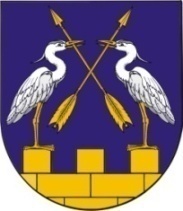 КОКШАЙСКАЯ СЕЛЬСКАЯ       МАРИЙ ЭЛ РЕСПУБЛИКЫСЕ         АДМИНИСТРАЦИЯ  ЗВЕНИГОВО МУНИЦИПАЛ                                            ЗВЕНИГОВСКОГО       РАЙОНЫН КОКШАЙСК           МУНИЦИПАЛЬНОГО РАЙОНА ЯЛ КУНДЕМ          РЕСПУБЛИКИ МАРИЙ ЭЛ АДМИНИСТРАЦИЙЖЕ                      ПОСТАНОВЛЕНИЕ 			                           ПУНЧАЛот 07 февраля  2020 года   №21  О внесении изменений  в постановление  администрации муниципального образования «Кокшайское сельское поселение»  от 03.05.2012г.   №58   «Об утверждении перечня автомобильных дорог общего пользования местного значения МО «Кокшайское сельское поселение»                                                             (в редакции постановления  от 28.10.2019г. №175)На основании  пп.5  п. 1 ст. 15 Федерального закона от 06.10.2003 г.        131-ФЗ «Об общих принципах организации местного самоуправления в Российской  Федерации»,  постановления Правительства Республики Марий Эл от 7 апреля . № 85 «Об утверждении перечня и групп по транспортно-эксплуатационному состоянию автомобильных дорог общего пользования республиканского  значения Республики Марий Эл» (с изм. и доп.), руководствуясь п.5.1 Положения  о Кокшайской сельской администрации, Кокшайская сельская администрацияПОСТАНОВЛЯЕТ:Внести  изменения в постановление администрации МО «Кокшайское сельское поселение» от 03.05.2012г.  №58  «Об утверждении перечня автомобильных  дорог общего пользования местного значения  МО «Кокшайское сельское поселение»  согласно  приложения №1. Настоящее постановление вступает в силу после его обнародования и подлежит размещению на официальном сайте Звениговского муниципального района Республики Марий Эл в информационно-телекоммуникационной сети «Интернет»  по адресу: http://admzven.ru.3.  Контроль за исполнением настоящего постановления оставляю за собой.Глава  Администрации:						П.Н.Николаев   	Приложение №1 к постановлению Кокшайской        сельской   администрации  Звениговского муниципального района Республики Марий Эл                                          от 07 февраля 2020 года  №21Переченьавтомобильных дорог общего пользованияместного значения  Кокшайского сельского поселенияБондарец Т.Н.  8(83645)68005№п/п№п/пНаименование дорог (улиц)Вид покрытия (м)Вид покрытия (м)Вид покрытия (м)Протяжен-ность (м)Протяжен-ность (м)Протяжен-ность (м)№п/п№п/пНаименование дорог (улиц)асфальтгравийгрунт112345666село Кокшайсксело Кокшайсксело Кокшайсксело Кокшайск11улица Кологривова14901490149022улица Заводская8306706701500150033улица Больничная4004007117111511151144улица Луговая9991115805801690169055улица Набережная500134013401840184066улица Нагорная80680680680677улица Майская6707347341404140488улица Зеленая   149131818136136199переулок Клубный2302302302301010переулок Песчаный2242242242241111улица Лесная3003003006006001212улица Сосновая1601601601601313улица Сплавная3203203201414улица Почтовая3803803801515улица Молодежная3203203201616улица 60 лет Октября1002502652656156151717улица Дачная3663663663661818улица Приволжская90037012701919улица Западная5605605605602020улица Мирная2502502121переулок Садовый5005005005002222улица Восточная6006006006002323переулок Солнечный4604604604602424улица Дружбы6506506506502525переулок Березовый2502502502502626улица Энергетиков175180180180355поселок Таирпоселок Таир2727улица Школьная130013001300130028улица Леснаяулица Лесная40040040040029улица Новаяулица Новая300300300300поселок Шуйкапоселок Шуйкапоселок Шуйка30улица Центральнаяулица Центральная125105010501050117531улица Савинаулица Савина35035035035032улица Заводскаяулица Заводская40040040040033улица Леснаяулица Лесная30030030064034улица Заречнаяулица Заречная25025025025035переулок Восточныйпереулок Восточный500500500500деревня Семеновкадеревня Семеновкадеревня Семеновка36улица Полеваяулица Полевая62162162162137улица Гагарина улица Гагарина 95095095095038улица Леснаяулица Лесная22073073073095039улица Приволжскаяулица Приволжская30030030030040улица Селивановаулица Селиванова490240122012201220195041переулок Луговойпереулок Луговой30030030030042улица Новаяулица Новая50050050050043переулок Северныйпереулок Северный250250250250деревня Ялпайдеревня Ялпайдеревня Ялпай44улица Ялпайскаяулица Ялпайская62070013201320132045улица Дорожнаяулица Дорожная160160160160деревня Шимшургадеревня Шимшургадеревня Шимшурга46улица Шимшургинскаяулица Шимшургинская211521523302330233047улица Хмелеваяулица Хмелевая500500500500село Кокшайсксело Кокшайск48Улица Марины НееловойУлица Марины Нееловой600600600600Поселок 53 кварталПоселок 53 кварталПоселок 53 квартал49улица Пучинаулица Пучина150150150150ИТОГОИТОГОИТОГО349083490834908